ПРОЕКТ ВНЕСЕНИЯ ИЗМЕНЕНИЙ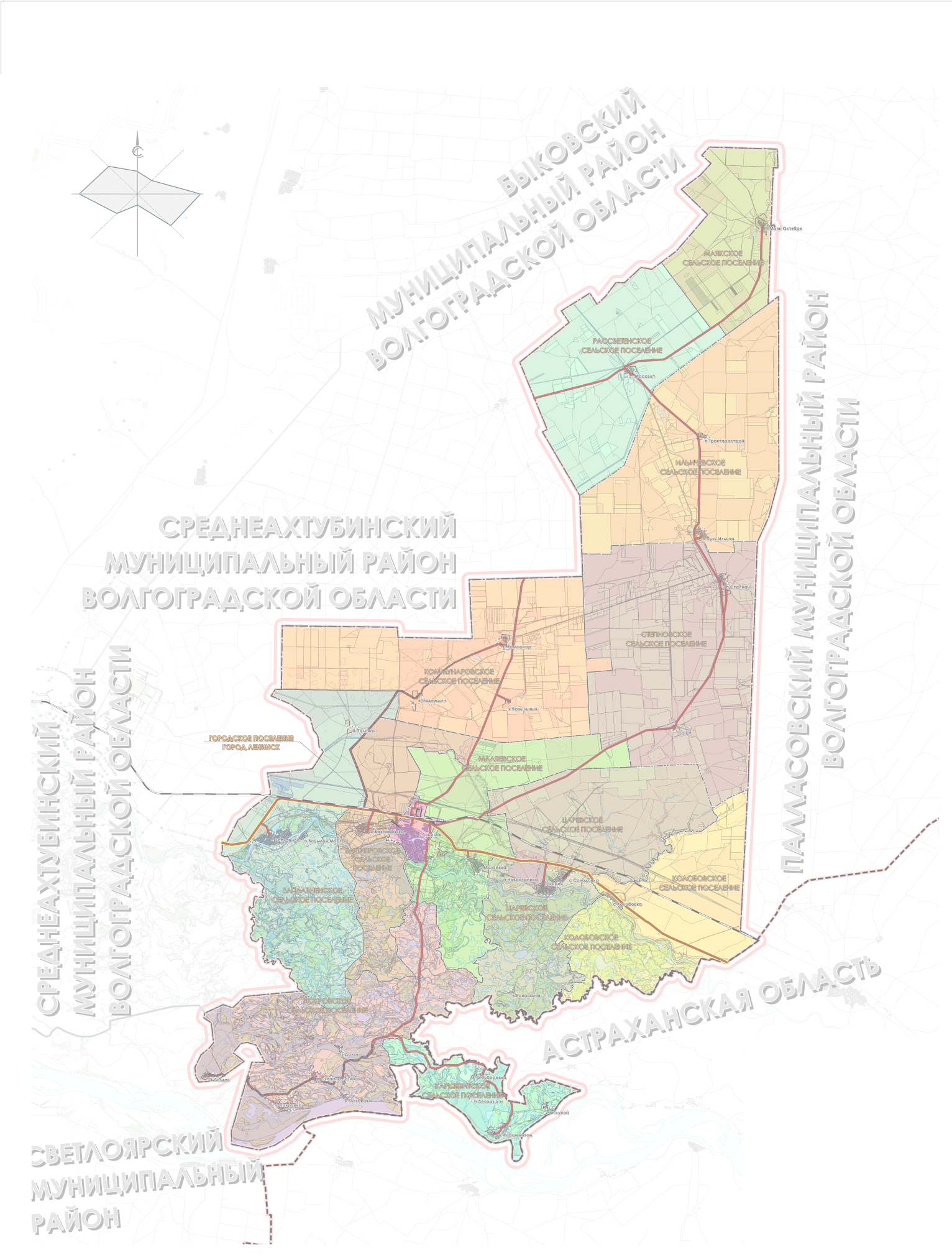 В ГЕНЕРАЛЬНЫЙ ПЛАНЦаревское сельское поселениеЛенинского муниципального районаВолгоградской области (за исключением х. Коновалов)МК-15– ГП.ППОЛОЖЕНИЯ О ТЕРРИТОРИАЛЬНОМ ПЛАНИРОВАНИИЗаказчик: Администрация Царевского сельского поселения Ленинского муниципального района Волгоградской области                                                                             ИП Сандаков                                                                   Волгоград 2019Состав генерального планаПоложение о территориальном планировании Содержание:Общие положенияПроект внесения изменений в генеральный план Царевского сельского поселения Ленинского муниципального района Волгоградской области (за исключением х. Коновалов) разработан ИП Сандаковой Е.В. в соответствии с положениями Градостроительного кодекса Российской Федерации, в рамках условий муниципального контракта, требований технического задания (Приложение 1 к муниципальному контракту), утвержденного Заказчиком. Заказчик по подготовке проекта внесения изменений в генеральный план Царевского сельского поселения (за исключением х. Коновалов) – администрация Царевского сельского поселения Ленинского муниципального района Волгоградской области.Работы по подготовке материалов проекта внесения изменений в генеральный план выполнены в соответствии с требованиями нормативов градостроительного проектирования федерального, регионального и местного уровня, с учетом положений Схемы территориального планирования Ленинского муниципального района Волгоградской области, а также Схемы территориального планирования Волгоградской области, с учетом предложений органов местного самоуправления муниципальных образований Ленинского муниципального района Волгоградской области.Проект внесения изменений в генеральный план подготовлен в целях устойчивого развития территорий, развития инженерной, транспортной и социальной инфраструктур, определения функционального зонирования территории, обеспечения учета интересов граждан Царевского сельского поселения, обеспечения инвестиционного развития поселения. На планируемой территории определено функциональное зонирование, определены места планируемого размещения объектов местного значения в области культуры и искусства, физической культуры и массового спорта, транспортной и инженерной инфраструктур, благоустройства территории, определены приоритеты и параметры развития территории поселения на расчетный срок реализации генерального плана Царевского  сельского поселения (за исключением х. Коновалов). Срок реализации мероприятий настоящего генерального плана – 20 лет (до 2039 года).Графическая часть проекта выполнена с использованием материалов аэрофотосъемки местности, сведений Росреестра (кадастровых планов территории), материалов публичной кадастровой карты.Цели и задачи территориального планированияЦелью разработки проекта внесения изменений в генеральный план Царевского сельского поселения является проработка долгосрочной территориальной стратегии сбалансированного социально-экономического развития применительно к территории всего муниципального образования, повышение инвестиционной привлекательности территории, улучшение условий проживания населения, достижения рационального использования природно-ресурсного потенциала, развитие опорной сети территории (транспортной и инженерной систем) применительно к территории сельского поселения.В положениях генерального плана Царевского сельского поселения (за исключением х. Коновалов) определено функциональное зонирование территории с.Царев, с. Солодовка, п.Сарай, п.Новостройки, а также за пределами населенных пунктов поселения, установлены параметры планируемого размещения объектов местного значения для повышения инвестиционного потенциала территории и условий жизнедеятельности населения, планы по долгосрочному развитию территорий указанных населенных пунктов и реализации генерального плана Царевского сельского поселения (за исключением х. Коновалов).Для реализации постановленных в рамках муниципального контракта целей решались следующие основные задачи:Проведение ресурсно-градостроительного анализа территории и потенциала развития экономики Царевского сельского поселения (комплексный анализ природно-ресурсного, экономического, демографического, историко-культурного потенциала) с учетом утвержденных местных нормативов градостроительного проектирования сельского поселения и положений Схемы территориального планирования Ленинского муниципального района Волгоградской области;Выявление ограничений комплексного развития территории, в том числе зон с особыми условиями использования территории (зоны природоохранного назначения, охранные зоны техногенных объектов и объектов культурного наследия);Определение перспектив и основных направлений комплексного развития территории населенных пунктов и поселения в целом (с учетом взаимной увязки интересов перспективного освоения, сельскохозяйственной и природной деятельности для обеспечения устойчивого развития территории);Разработка функционального зонирования территории с учетом сложившейся хозяйственной специализации, задач рационального использования природно-ресурсного потенциала и охраны окружающей среды;Выделение зон размещения объектов местного значения Царевского сельского поселения;Определение основных направлений развития социальной инфра структуры в рамках решения вопросов местного значения поселения;Определение направлений реконструкции и развития транспортной и инженерной инфраструктур на основе оценки сложившегося уровня их развития.Перечень мероприятий по территориальному планированиюПредложения по установлению и изменению границ населенных пунктовСуществующие границы населенных пунктов, входящих в состав Царевского сельского поселения установлены по материалам утвержденного генерального плана поселения, материалам ранее разработанной градостроительной документации применительно к отдельным частям сельского поселения, сведениям из кадастровых планов территории, сведениям Росреестра и границам земель различных категорий.В проектных решениях генерального плана по установлению и изменению границ населенных пунктов были уточнены границы, исправлены неточности кадастрового деления, определены изменения границ в соответствии с параметрами развития территории поселения. Сведения о проектных предложениях по установлению границ населенных пунктов, а также перечень земельных участков, включаемых в границы и исключаемых из них, представлены в Таблице 1.Таблица 1. Проектные решения по установлению границ.Параметры планируемого развития функциональных зонСводная информация о существующем состоянии и планируемом развитии функциональных зон населенных пунктов, входящих в состав Царевского сельского поселения, представлена в Таблицах 3.1 – 3.5.Таблица 3.1. Параметры функциональных зон с. ЦаревТаблица 3.2. Параметры функциональных зон п. НовостройкаТаблица 3.3. Параметры функциональных зон п. СарайТаблица 3.4. Параметры функциональных зон п. СолодовкаТаблица 3.5. Параметры функциональных зон Царевского поселения Сведения о видах, назначении и наименованиях планируемых для размещения объектов местного значения Царевского сельского поселенияВ результате градостроительного анализа использования территории Царевского сельского поселения определено, что для развития поселения и населенных пунктов, входящих в его состав, до 2039 года (расчетный срок реализации генерального плана) имеются необходимые территориальные ресурсы для жилищного строительства и размещения объектов обслуживания населения. Для дальнейшего развития необходимо решить следующие задачи:Определить приоритеты развития инженерной инфраструктуры на территории населенных пунктов с учетом текущих и перспективных потребностей.Определить параметры планируемого развития социального и коммунально-бытового обеспечения населения.Повысить уровень благоустройства и защиты территории.Настоящим проектом внесения изменений в генеральный план планируется развитие населенных пунктов в направлении от административно-культурного ядра на неосвоенных и деградирующих территориях в пределах установленных границ населенных пунктов и за их пределами. Для формирования застройки использованы имеющиеся земельные ресурсы в пределах населенных пунктов, а также предложены новые территории для перспективного развития.Формирование общественного центра преемственно продолжено по предложениям предыдущей градостроительной документации, с учетом уже построенных объектов социально-культурного назначения, документов территориального планирования муниципального района и субъекта Российской Федерации, местных нормативов градостроительного проектирования. Общественно-деловые зоны предназначены для размещения объектов социального, общественного, коммерческого назначения, объектов здравоохранения и социальной защиты, объектов образования, которые формируются в планировочный и административный центр.Проектом внесения изменений в Генеральный план Царевского сельского поселения предусматривается строительство, развитие, ликвидация и реконструкция следующих объектов местного значения (см. таблицы 3.8 - 3.9).Таблица 3.8. Планируемые к развитию объекты местного значения, имеющие вид локализации - точечный, площаднойТаблица 3.9. Планируемые к развитию объекты местного значения, имеющие вид локализации – линейный (транспортная и инженерная инфраструктура)Сведения о планируемых для размещения на территории по- селения объектов федерального и регионального значенияРазмещение объектов федерального значения на территории Царевского сельского поселения согласно документов территориального планирования Российской Федерации (схемы территориального планирования) предусмотрено:Электрификация участка Трубная-Аксарайская протяженностью 364,8 км (Палассовский, Ленинский, Волжский, Среднеахтубинский районы, г Ахтубинск, Знаменск, Харабалинский, Ахтубинский, Красноярский районы) в рамках мероприятия по комплексной реконструкции участка Трубная-Верхний Баскунча-Аксарайская. Схемой территориального планирования Волгоградской области объекты регионального значения на территории Царевского сельского поселения не предусмотрены.Характеристики развития систем социального, транспортного и инженерно-технического обеспечения территории поселенияСистема социального обеспечения территории поселения.Население Царевского сельского поселения полностью обеспечивается минимальным уровнем социальных услуг. Решениями генерального плана предусматривается строительство объектов в области физической культуры и спорта, реконструкция объекта культуры и искусства, публичных пространств, а также развитие транспортной инфраструктуры поселения. В проекте также определено размещение объекта местного значения района, предусмотренного Схемой территориального планирования Ленинского муниципального района Волгоградской области – реконструкция школы и дошкольного образовательного учреждения. Обеспечение дополнительными услугами осуществляется за счет существующих объектов, расположенных как на территории сельского поселения, так и в районном центре –г.Ленинске.Система транспортного обслуживания.Система транспортного обслуживания развивается в направлениях, заложенных в документах территориального планирования Ленинского муниципального района и Волгоградской области в целом, в отраслевых про- граммах. На местном уровне решениями генерального плана планируется строительство дорог с твердым покрытием в населенных пунктах, продолжение существующих улиц и градостроительных осей, а также развитие зон сервисного обслуживания в транспортных узлах. Система инженерно-технического обеспечения.Решениями генерального плана планируется развитие системы комплексного инженерного обеспечения территории. Реконструкция существующего водозабора, существующих водопроводных сетей с.Царев, строительство водопроводных сетей для подключения потребителей существующей и перспективной застройки к централизованной системе водоснабжения с.Царев, с. Солодовка, поселка Сарай. Подключение к распределительной сети газоснабжения существующей жилой застройки  населенных пунктов. Строительство блок-модульных газовых котельных.Реализация генерального плана Царевского сельского поселенияРешения настоящего генерального плана поселения применяются в продолжение решений документов территориального планирования Ленинского муниципального района и Волгоградской области на все поселение и являются основанием для разработки правил землепользования и застройки сельского поселения, а также применительно к населенным пунктам, входящим в состав поселения, документации по планировке территории, территориальных и отраслевых схем размещения отдельных видов строительства, развития транспортной, инженерной и социальной инфраструктуры.Реализация настоящего генерального плана осуществляется путем:подготовки и утверждения документации по планировке перспективных территорий для жилищного строительства, а также размещения объектов капитального строительства местного значения, заложенных в настоящем генеральном плане;принятия решений о резервировании земель, об изъятии земель для муниципальных нужд;формирования объектов местного значения согласно разделу 3.3 настоящего положения путем реализации программных мероприятий на основании документации по планировке территории за счет местного и (или) консолидированных бюджетов.Исходно-разрешительная документация и исходные данные, использованные при подготовке генерального планаПри подготовке проекта внесения изменений в генеральный план Царевского сельского поселения Ленинского муниципального района Волгоградской области были использованы и проанализированы следующие материалы:1.Схема территориального планирования Российской Федерации;Схема территориального планирования Волгоградской области;Схема территориального планирования Ленинского муниципального района Волгоградской области;Материалы документации территориального планирования и градостроительного зонирования прошлых лет;Документы стратегического планирования (социально-экономического развития) Волгоградской области и Ленинского муниципального района, Царевского сельского поселения;Паспорт Царевского сельского поселения;Сведения об объектах недвижимости, учтенных в ЕГРН, установленных зон с особыми условиями использования территории в границах по- селения из кадастровых плановтерритории;Сведения о границах, назначении, фактическом использовании земельных участков по материалам публичной кадастровой карты;Сведения о границах, параметрах и назначении зон с особыми условиями использования (охранных зон магистральных инженерных сетей, особоохраняемых природных территорий) по материалам КПТ и публичной кадастровой карты;Материалы аэрофотосъемки, спутниковой съемки, ортофотопланы местности с координатной привязкой, - выгрузки из программы Sas.Planet;Сведения об объектах местного значения поселения из Администрации Царевского сельского поселения и Ленинского муниципального района Волгоградской области;12.Местные нормативы градостроительного проектирования Ленинского муниципального района Волгоградской области, утвержденные решением Быковской районной Думы 28.03.2017 г. №41/163 (в редакции №58/224 от 26.04.2019);13.Сведения о планируемых объектах сельскохозяйственного назначения – по данным Администрации Ленинского муниципального района;    14.Сведения о наличии источников питьевого водоснабжения (артезианских скважин) на территории поселения – по данным Администрации Ленинского муниципального района и материалам кадастровых планов территории;15.Сведения о рисках возникновения чрезвычайных ситуаций при- родного и техногенного характера на территории поселения – по данным Администрации Ленинского муниципального района и ГУ МЧС России по Волгоградской области;16. Программа «Комплексное развитие транспортной инфраструктуры Царевского сельского поселения Ленинского муниципального района Волгоградской области на 2018-2030 годы», утвержденной Постановлением администрации Царевского сельского поселения Ленинского муниципального района Волгоградской области от 06.08.2018 г. №48;17.рограмма «Комплексное развитие социальной инфраструктуры Царевского сельского поселения Ленинского муниципального района Волгоградской области на 2019-2035 годы», утвержденной Постановлением администрации Царевского сельского поселения Ленинского муниципального района Волгоградской области от 03.12.2018 г.№78;18.   Муниципальная программа «Программа комплексного развития системы коммунальной инфраструктуры Царевского сельского поселения на 2015-2020 годы, утвержденной Постановлением администрации Царевского сельского поселения Ленинского муниципального района Волгоградской области от 06.09.2015 г. №53.ОбозначениеНаименованиеЧастьГПКол-волистовОсновная часть генерального плана1250129300050718000001-0248589-01-ГП.ПЗ.ОЧПоложение о территориальном планировании116Графические материалы:190129300050718000001-0248589-01-ГП.К-1Карта планируемого размещения объектовместного значения на территории Царевского сельского поселения, М 1: 25 000110129300050718000001-0248589-01-ГП.К-2Карта планируемого размещения объектов местного значения поселения.Фрагмент - с. Царев, М 1: 5 000Фрагмент - с. Солодовка, М 1: 5 000Фрагмент - п. Сарай, М 1: 5 000Фрагмент- п. Новостройка, М 1: 5 000110129300050718000001-0248589-01-ГП.К-3Карта планируемого размещения объектов местного значения поселения.Фрагмент - с. Царев, М 1: 5 000Фрагмент - с. Солодовка, М 1: 5 000Фрагмент - п. Сарай, М 1: 5 000Фрагмент- п. Новостройка, М 1: 5 000110129300050718000001-0248589-01-ГП.К-4Карта границ населенных пунктов, входящих в составЦаревского сельского поселения, М 1: 25 000110129300050718000001-0248589-01-ГП.К-5Карта границ Фрагмент - с. Царев, М 1: 5 000Фрагмент - с. Солодовка, М 1: 5 000Фрагмент - п. Сарай, М 1: 5 000Фрагмент- п. Новостройка, М 1: 5 000110129300050718000001-0248589-01-ГП -7Карта функциональных зон Царевскогосельского поселения, М 1: 25 000110129300050718000001-0248589-01-ГП-8Карта функциональных зон поселения. Фрагмент - с. Царев, М 1: 5 000Фрагмент - с. Солодовка, М 1: 5 000Фрагмент - п. Сарай, М 1: 5 000Фрагмент- п. Новостройка, М 1: 5 000110129300050718000001-0248589-01-ГП.К-9Карта функциональных зон поселения.Фрагмент - с. Царев, М 1: 5 000Фрагмент - с. Солодовка, М 1: 5 000Фрагмент - п. Сарай, М 1: 5 000Фрагмент- п. Новостройка, М 1: 5 00011Материалы по обоснованию генерального плана2260129300050718000001-0248589-01-ГП.ПЗ.МОМатериалы по обоснованию генерального плана(Пояснительная записка)219Графические материалы:270129300050718000001-0248589-01-МО.К-1Карта современного использования территорииЦаревского сельского поселения, М 1: 25 000210129300050718000001-0248589-01-МО.К-2Карта границ земель различных категорий натерритории поселения, М 1:25 000210129300050718000001-0248589-01-МО.К-3Карта границ зон с особыми условиямииспользования территории Царевского сельского поселения, М 1:25 000210129300050718000001-0248589-01-МО.К-4Карта границ территорий, подверженных рискувозникновения чрезвычайных ситуаций природного и техногенного характера, М 1:25 000210129300050718000001-0248589-01-МО.К-5Карта комплексной оценки территорииЦаревского сельского поселения, М 1:25 000210129300050718000001-0248589-01-МО.К-6Карта комплексной оценки территории поселения. Фрагмент - с. Царев, М 1: 5 000Фрагмент - с. Солодовка, М 1: 5 000Фрагмент - п. Сарай, М 1: 5 000Фрагмент- п. Новостройка, М 1: 5 000210129300050718000001-0248589-01-МО.К-7Карта комплексной оценки территории поселения.Фрагмент - с. Царев, М 1: 5 000Фрагмент - с. Солодовка, М 1: 5 000Фрагмент - п. Сарай, М 1: 5 000Фрагмент- п. Новостройка, М 1: 5 00021№ппНаименование разделаСтр.1.Основные положения52.Цели и задачи территориального планирования63.Перечень мероприятий по территориальному планированию73.1Предложения по установлению и изменению границ населенныхпунктов Царевского сельского поселения73.2Параметры планируемого развития функциональных зон83.3Сведения о видах, назначении и наименованиях планируемых для размещения объектов местного значения Царевского сельскогопоселения93.4Сведения о планируемых для размещения на территории поселенияобъектов федерального и регионального значения143.5Характеристики развития систем социального, транспортного иинженерно-технического обеспечения территории поселения144.Реализация генерального плана Царевского сельскогопоселения155.Исходно-разрешительная документация и исходные данные,использованные при подготовке генерального плана16№ ппНаселенный пунктПроектные решенияЗУ, включаемые в границы(исключаемые из границ)ЗУ, включаемые в границы(исключаемые из границ)№ ппНаселенный пунктПроектные решенияНомер участкаПараметры1с.Царев-2п. Сарай-3с. Солодовка-4п. Новостройка-Наименование функциональных зонНаименование функциональных зонПлощадь на расчетный срок Площадь на расчетный срок ПараметрыНаименование функциональных зонНаименование функциональных зонга%ВсегоВсего324.281001Зона жилой застройки207.78642Зона объектов общественно-делового назначения28.793Зона объектов специального назначения16.2654Зона объектов рекреационного назначения28.9395Зона объектов производственно- коммунального назначения28.9596Зона объектов инженерной и транспортной инфраструктуры12.64Наименование функциональных зонНаименование функциональных зонПлощадь на расчетный срок Площадь на расчетный срок ПараметрыНаименование функциональных зонНаименование функциональных зонга%ВсегоВсего11.81001Жилая зона11.8100Наименование функциональных зонНаименование функциональных зонПлощадь на расчетный срок Площадь на расчетный срок ПараметрыНаименование функциональных зонНаименование функциональных зонга%ВсегоВсего45.281001Зона жилой застройки45.28100Наименование функциональных зонНаименование функциональных зонПлощадь на расчетный срок Площадь на расчетный срок ПараметрыНаименование функциональных зонНаименование функциональных зонга%ВсегоВсего188.231001Зона жилой застройки159.74852Зона объектов общественно-делового назначения4.4833Зона объектов специального назначения14.0274Зона объектов производственно- коммунального назначения105№Наименование функциональных зонПлощадь на расчетный срокПлощадь на расчетный срокПараметры№Наименование функциональных зонга%Параметры1Зона населенных пунктов572.3122Площадь сельского поселение28951.99100№Виды объектов, их характеристикиМестоположениеВид мероприятийхарактеристика зонс особыми условиямиФункциональная зона, параметры1- МКОУ «Царевская средняя общеобразовательная школа» - реконструкция с.Царев,ул. Ленина, д.17а с. Царевреконструкция-жилая зона2- МКДОУ «Царевский детский сад»  -реконструкция с.Царев, ул. Фрунзе,д. 20ас.Царевреконструкция-жилая зона3МКУК «Царевский ЦКиД» ул.Бегичева,14 -реконструкцияс. Царевреконструкция-общественно-деловая зона4Спортивная площадка (плоскостное спортивное сооружение, включающее игровую спортивную площадку и (или) уличные тренажеры, турники) с.ЦаревСтроительство-жилая зона5Реконструкция водозаборных сооружений с.ЦаревреконструкцияЗоны санитарной охраны источника питьевого водоснабжения: первый пояс (строгого режима) 30 – 50 м., второй и третий пояса – по проекту (СанПиН 2.1.4.1110-02)зона объектов производственно-коммунального назначения;6Пожарное депо с. ЦаревСтроительствоСанитарно-защитная зона – 50 м (СанПиН 2.2.1/2.1.1.1200-03)зона объектов производственно-коммунального назначения;7Строительство блок-модульных газовых котельных с.Царев, с.СолодовкаСтроительствоРасстояние от газовой котельной до жилой застройки – 20 м (СанПиН 2.2.1/2.1.1.1200-03)общественно-деловая зона, жилая зона8Фельдшерско-акушерский пунктс.СолодовкаСтроительство-общественно-деловая зона9Объект благоустройства (детская площадка, площадка отдыха и досуга)с.СолодовкаСтроительство-жилая зона10Предприятия производства овощей и бахчевых, производства мяса, молока, рыбыЦаревское с.п.Строительство-Зона сельскохозяйственного назначения№Виды объектов, их характеристики,проводимые мероприятияХарактеристики зонс особыми условиями1Поэтапная реконструкция существующих водопроводных сетей и замена изношенных участков сети в с.ЦаревОхранная зона 10 м (СанПиН 2.1.4.1110-02)2Строительство водопроводных сетей для подключения потребителей существующей и перспективной застройки к централизованной системе водоснабжения в с.Царев. с.Солодовка, п.СарайОхранная зона 10 м (СанПиН 2.1.4.1110-02)3Подключение к распределительной сети газоснабжения существующей жилой застройки населенных пунктов с.Царев, с.Солодовка, п.Сарай, Охранная зона газопровода – 2 м с каждой стороны (Постановление Правительства РФ от 20.11.2000 № 878)Улично-дорожная сеть сельского населенного пункта – с.Царев, в т.ч.:1. Подъезд к ВЗС 2. ул. Набережная 3. ул. Зои Космодемьянской 4. Хозяйственный проезд №1  5. ул. Матросова 6. ул. Будённого 7. ул. Бегичева   8. ул. Серова (основная улица) 9. ул. Серова (проезд 1)  10. ул. Серова (проезд 2)  11. Проезд №1 12. ул. 27 съезда КПСС 13. Хозяйственный проезд №2 14. ул. Гагарина 15. ул. Дзержинского  16. пер. Пионерский 17. ул. Ломакина 18. Хозяйственный проезд  №3 19. Хозяйственный проезд  №4 20. ул. Советская  21. ул. Спортивная  22. ул. 40 лет Победы  23. пер. Школьный 24. Подъезд к кладбищу 25. ул. Ленина (основная улица) 26. ул. Ленина (проезд)  27. ул. Чапаева (основная улица) -  28.ул. Чапаева (проезд) – 29. Хозяйственный проезд  №5 30. Хозяйственный проезд  №6 31. Хозяйственный проезд  №7 32. Хозяйственный проезд  №8 33. ул. Фрунзе (северная часть) 34. ул. Фрунзе (южная часть) -  35. Проезд №2 36. Проезд №3 37. Проезд №4 38. Хозяйственный проезд  №9 39. Хозяйственный проезд  №10 40. Хозяйственный проезд  №11 41. Хозяйственный проезд  №12 42. ул. 50 лет ОктябряОпределяются   границами постоянной  полосы  отвода  (на  периодэксплуатации)  и  временной  полосыотвода (на период строительства, реконструкции) в соответствии с проектнойдокументацией и проектом планировки территории4Улично-дорожная сеть сельского населенного пункта –с. Солодовка, в т.ч.:1. ул. Комарова 2.ул. Молодежная 3. Проезд 4. ул. Павших Борцов  5. ул. Титова   6. пер. Комсомольский  7. Проезд 8. пер. Клубный 9. ул. Ленина 10. Подъезд к кладбищу мусульманскому 11. Подъезд к кладбищу православному 12. ул. 40 лет Октября  13. ул. Пролетарская–Определяются   границами постоянной  полосы  отвода  (на  период эксплуатации)  и  временной  полосы отвода (на период строительства, реконструкции) в соответствии с проектно документацией и проектом планировки территории5.Улично-дорожная сеть сельского населенногопункта –п.Сарай: 1.  ул. 23 съезда КПСС2.  ул. Коммунистическая   3. ул. Мусы Джалиля Определяются   границами постоянной  полосы  отвода  (на  период эксплуатации)  и  временной  полосы отвода (на период строительства, реконструкции) в соответствии проектной документацией и проектом планировки территории